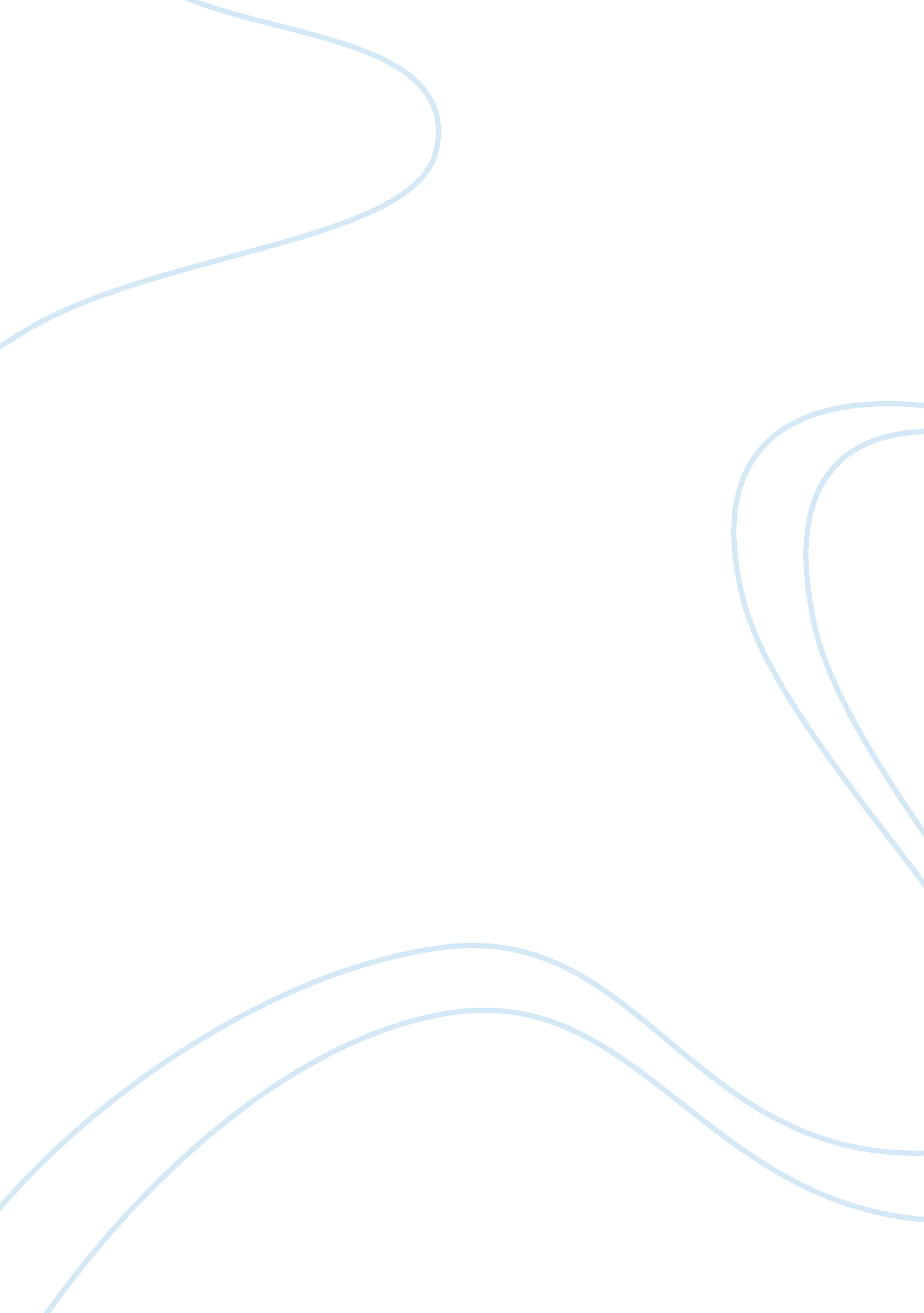 Case study toyota crisisBusiness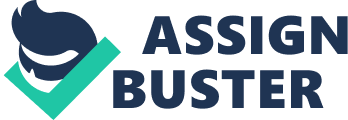 Male (2004) suggests, being proactive and transparent lessen doubt and distress among employees. It will be beneficial if a live talk is set up with the employees. Live potash will personalize the message, and will allow employees to directly hear compassion and empathy in the leader’s voice. Establishing an active feedback loop is also very effective (Miller, 2014), an online forum on company’s intranet will be a great way to facilitate two-way dialogues between employees and executives. The forum will be pivotal In Glenn direct feedback to employees’ questions and concerns, and for consistently providing updated Information. Along with starting communication, hotness dedicated for crawls should be provided as part of employee assistance program: employees should be encouraged to actively use the services to get professional help they need for dealing with crisis. Lack of immediate dialogue leads to speculation (Miller, 2014), and when the magnitude of the crisis is as big as Toast’s recall, consistent media scrutiny and amplification of negative news can further fuel anxiety and uncertainty among employees (Cole, 2011). Therefore, its imperative leaders eradicate uncertainty by giving timely crisis communication that precedes external news and provide continuing support to employees. An early two-way dialogue Is a good start to lessen the chaos among distressed employees. However, in addition to continuing practice of honest internal communication, for the long run, leaders will need to establish processes specific to employees’ welfare to restore lost trust. Organizational strategy needs to improve to rectify behaviors that effected employees’ welfare in past. Toast’s work philosophy which Liker (2004) described as “ TheToyotaway,” was now for continuous improvement and people development; however, aggressive focus on rapid growth (Cole, 2011) resulted in detrimental practices, such as, reward system based on cost control versus quality control, poor training, declining working conditions and work overload (Sullivan, 2010; McNeill, 2013; Cole, 2011). These practices were not only damaging to employees trust, but also clearly violated psychological contract (Rousseau, 1995) of Toyota employees. 10 roué area trust caused Day ten violation AT contract, leaders need to ball employees wellbeing is not compromised again. Gillespie and Dietz (2012) recommend implementing a strategy that will safeguard against future untrustworthy actions. This can be done by articulating and enacting a system instilled with high ethical standard, clearly communicated processes and better working conditions. 